ВСТУПИТЕЛЬНЫЕ ИСПЫТАНИЯ, ПРОВОДИМЫЕ ИНСТИТУТОМ САМОСТОЯТЕЛЬНО (Бакалавриат)(в Сентябре 2021г)//*Для граждан с ограниченными возможностями здоровья (колясочники) проводятся вступительные испытания в 116 аудитории.//**Резервные аудитории для проведения вступительных испытаний; 309,303,320.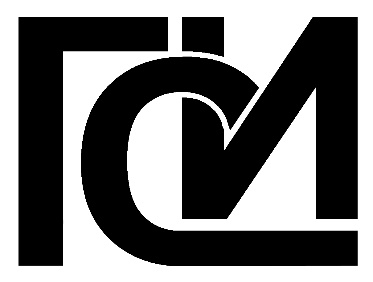 Образовательное частное учреждение высшего образования«Гуманитарно-социальный институт»(«Гуманитарно-социальный институт»)140079, Московская обл., г. Люберцы,дп. Красково, ул. Карла Маркса, 117, комн. №10тел.: (495) 557-17-44, факс: (495) 557-30-54, E-mail: info@vuz-gsi.ruНаименование дисциплиныДатаВремя(время)Аудитория(№/№)//*// **Консультация (Математика)17.09.202111-00  146МАТЕМАТИКА20.09.2021Очно-заочная 12-30Заочная 16-00109140Консультация (Русский язык)17.09.202115-00146РУССКИЙ ЯЗЫК21.09.2021Очно-заочная 12-30Заочная 16-00109140Консультация (Обществознание)18.09.202111-00146ОБЩЕСТВОЗНАНИЕ22.09.2021Очно-заочная 12-30Заочная 16-00109140Консультация(География)17.09.202111-00141ГЕОГРАФИЯ20.09.2021Очно-заочная 12-30140Консультация (История)22.09.202111-00146ИСТОРИЯ24.09.2021Очно-заочная 12-30140Консультация (Биология)18.09.202115-00140БИОЛОГИЯ24.09.2021Очно-заочная 12-30Заочная 16-00109140Консультация(Информатика)18.09.202115.00ИНФОРМАТИКА20.09.2021Очно-заочная 12-30140РЕЗЕРВНЫЙ ДЕНЬ:МАТЕМАТИКА22.09.2021Очно-заочная 12-30Заочная 16-00303320РУССКИЙ ЯЗЫК23.09.2021Очно-заочная 12-30Заочная 16-00303320ОБЩЕСТВОЗНАНИЕ24.09.2021Очно-заочная 9-00Заочная 12-30303320ИСТОРИЯ25.09.2021Очно-заочная 9-00303БИОЛОГИЯ25.09.2021Очно-заочная 12-30Заочная 16-00109140ГЕОГРАФИЯ22.09.2021Очно-заочная 12-30141ИНФОРМАТИКА25.09.2021Очно-заочная 9-00141